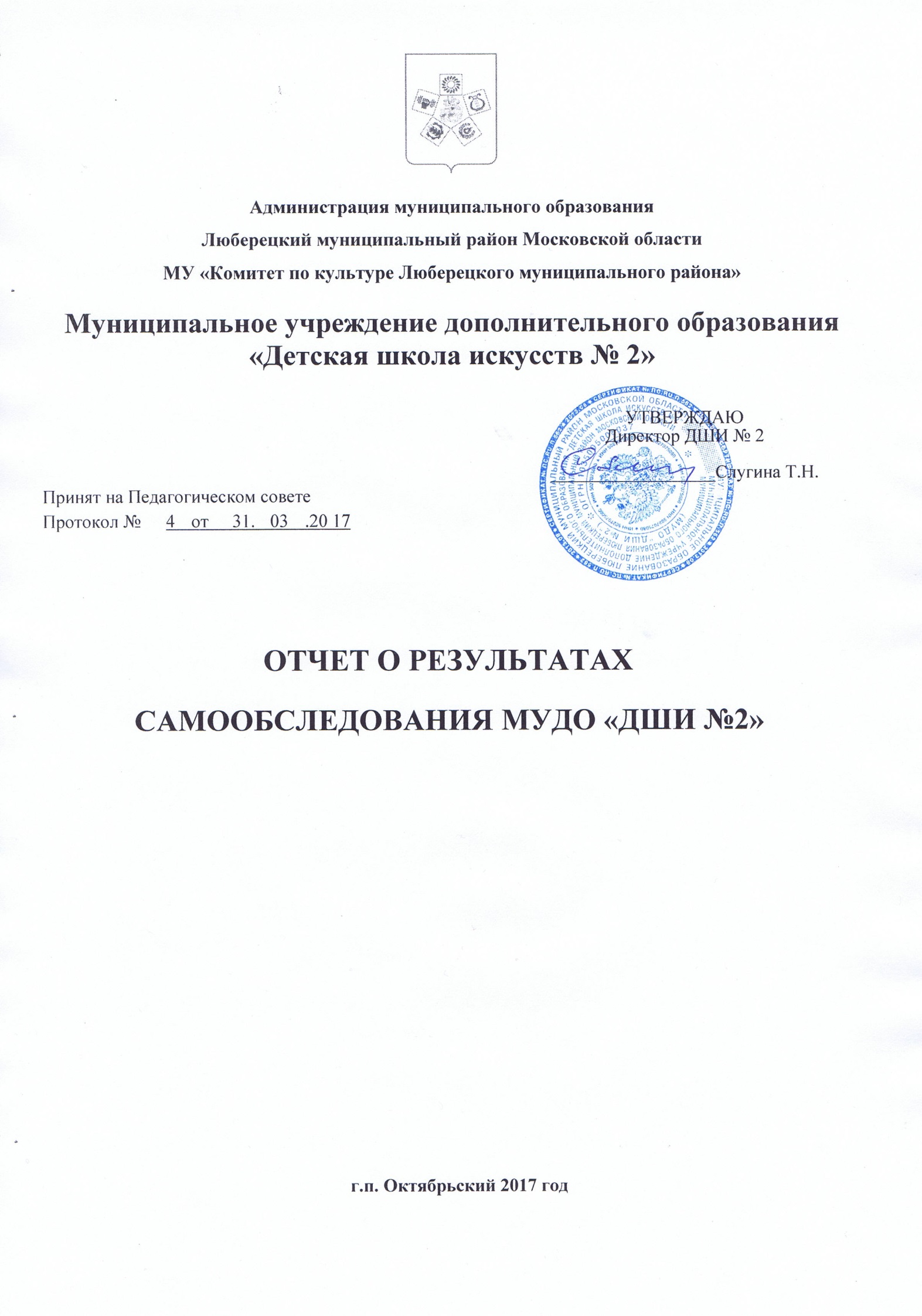 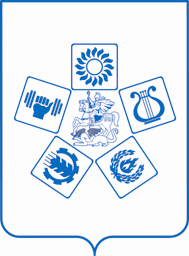 Администрация муниципального образованияЛюберецкий муниципальный район Московской областиМУ «Комитет по культуре Люберецкого муниципального района»Муниципальное учреждение дополнительного образования «Детская школа искусств № 2»УТВЕРЖДАЮДиректор ДШИ № 2__________________Слугина Т.Н.Принят на Педагогическом совете                                Протокол №	4	от	31.	03	.20 17ОТЧЕТ О РЕЗУЛЬТАТАХ САМООБСЛЕДОВАНИЯ МУДО «ДШИ №2»г.п. Октябрьский 2017 годСОДЕРЖАНИЕ Показатели деятельности МУДО «Детская школа искусств № 2» по состоянию на31.03.2017 Аналитическая часть: Общие сведения об организации Обеспечение образовательной деятельности Обеспечение образовательного процесса Структура и система управления Образовательные программы по видам искусства Регламент учебного процесса Качественные и количественные показатели успеваемости, выпускники Творческие коллективы и достижения Концертно-просветительская деятельность Качество кадрового обеспечения Методическое обеспечение образовательного процесса Материально-техническая база Общие выводы.ПОКАЗАТЕЛИ ДЕЯТЕЛЬНОСТИ МУДО «ДШИ № 2»по состоянию на 1 апреля 2017  годаНастоящие показатели деятельности МУДО «ДШИ № 2» определены в соответствии с Приказом Министерства образования и науки Российской Федерации от 10 декабря 2013 г. N 1324 «Об утверждении показателей деятельности образовательной организации, подлежащей самообследованию" (Приложение № 5).II. АНАЛИТИЧЕСКАЯ ЧАСТЬОбщие сведения об организации.Самообследование МУДО «ДШИ № 2» Люберецкого муниципального района Московской области (далее - Самообследование) проводилось согласно приказу директора от 14 . 02 .20 17   № 14 .Отчет о самообследовании принят на Педагогическом совете (Протокол № 4 от 01 .04.2017 ). Наименование учреждения по Уставу - Муниципальное учреждение дополнительного образования «Детская школа искусств № 2» муниципального образования Люберецкий Муниципальный район Московской области.  Учредитель – муниципальное образование Люберецкий муниципальный район Московской области. Свидетельство о государственной регистрации юридического лица - от 27 февраля 2008 г. № 1035005008037 Лицензия - Регистрационный № 72890 от 18 марта 2015 г. ИНН 5027075080 Устав МУДО «ДШИ № 2» от 22.07.2013  Юридический адрес: 140060, Московская область, Люберецкий район, г.п.Октябрьский, ул. Первомайская, д.16а Электронный адрес: musshkola-2@mail.ru Руководство учреждения:Директор – Слугина Татьяна Николаевна Рабочий телефон - 8 (495) 558-01-27 Заместители директора:по учебно-воспитательной работе – Литвиненко Наталья Васильевна по административно-хозяйственной работе – Носаченко Наталья Николаевнапо безопасности – Поставничий Сергей Анатольевич Сайт школы: дши2.РФ Школа по своему типу и виду относится к государственным образовательным учреждениям дополнительного образования Московской области  художественной направленности.Обеспечение образовательной деятельности.Характеристика здания:Год постройки 1986 г.Площадь помещения школы 292 кв.м. Предельная численность контингента обучающихся 310 человек Для обеспечения образовательной деятельности имеются следующие помещения:12 учебных кабинетов, в том числе: 2 кабинета для художественного отделения, 1 кабинет для теоретических предметов, концертный зал.Обеспечение образовательного процесса.В школе имеются специально оборудованные кабинеты:Классы для теоретических предметов оснащены музыкальными центрами, видеопроектором, телевизором Концертный зал Учительская  Структура и система управления.В структуру школы входят: Директор школыЗаместитель директора по учебно-воспитательной работе Заместитель директора по административно-хозяйственной частиЗаместитель директора по безопасности Заведующие отделамиВ систему управления входят: Общее собрание трудового коллектива Педагогический совет школы Совет школыМетодический советОбразовательные программы по видам искусства.МУДО «ДШИ № 2» реализует образовательные программы дополнительного образования художественной направленности: Музыкальное искусство (предпрофессиональные, общие эстетические и общеразвивающие программы)Изобразительное искусство (предпрофессиональные, общие эстетические и общеразвивающие программы)Подготовительное отделение: музыкального	 искусства, изобразительного искусства.Отделение раннего развития (музыка, художественное творчество)Регламент учебного процесса.Организация образовательного процесса в Школе регламентируется учебным планом, годовым календарным учебным графиком и расписанием учебных занятий. Учебные планы разрабатываются Школой в соответствии с федеральными государственными требованиями. Образовательные программы дополнительного образования детей художественной направленности разрабатываются Школой в соответствии с примерными дополнительными общеобразовательными программами, разработанными и рекомендованными МК РФ.Годовые календарные учебные графики разрабатываются и утверждаются Школой по согласованию с Учредителем.Система оценок, формы, порядок и периодичность промежуточной аттестации учащихся Школы регламентированы утвержденным Положением об организации контроля за результатами учебного процесса: текущего контроля успеваемости, промежуточной и итоговой аттестации учащихся МУДО «ДШИ № 2».В Школе установлена следующая система оценок при промежуточной аттестации: пятибалльная и зачетная. Формы промежуточной аттестации: экзамены, контрольные уроки и контрольные прослушивания. Промежуточная аттестация проводится 3-4 раза в течение учебного года. Форма, порядок и периодичность промежуточной аттестации устанавливаются учебными планами.Режим учебно-воспитательного процесса (расписание занятий) устанавливается Школой в соответствии с санитарно-эпидемиологическими правилами и нормативами «Санитарноэпидемиологические требования к учреждениям дополнительного образования Сан-Пин.2.4.4. 3172-14», утвержденными Постановлением Главного государственного санитарного врача Российской Федерации от 4 июля 2014 года № 41.Количество обучающихся на бюджетном отделении - 210 человек.Режим работы образовательного учреждения: с 08.00 часов до 20.00 часов.7-и дневная рабочая неделя.Качественные и количественные показатели успеваемости, выпускники.77% учащихся обучается на «4» и «5»,23% учащихся обучаются на «удовлетворительно».Результаты итоговой аттестации выпускников в 20 16 годуТворческие коллективы и достижения.Творческие достижения:Стипендиаты 2016-2017 учебного года: нет  Концертно-выставочная деятельность.Всего за отчетный период было проведено 44 концерта:Ведётся шефская работа и с общеобразовательными школами и детскими садами. Проводятся совместные мероприятия в школе № 53, № 54. В течение 2016 года нашей школой организовано и проведено 4 мероприятия.- совместный концерт на день учителя со школой № 53                       	3 октября- концерт-лекция «Инструменнты народного оркестра» шк. №53	22 ноября- концерт-лекция «Народные традиции» шк. №53			29 ноября- концерт в д/саду 								7 декабряМежрегиональные и межкультурные связи, в которых принимали участие            преподаватели школы:- Приняли участие в концерте памяти погибших в теракте в Беслане- Приняли участие в Ежегодной премии Губернатора Московской области «Наше Подмосковье» ( 13 проектов)-Приняли участие в Международном фестивале «Спасская башня» и «Москва – детям». - преп. Поставничий С.А. -член жюри 1 Открытого городского конкурса  исполнителей на духовых и ударных инструментах, г. Солнечногорск;-  преп. Харченко Л.Н. и Лисовая провели мастер-классы в области и в районе- преп. Харченко Л.Н. и Лисовая принимали участие в международной Выставке-Конкурсе «Цвета радуги 2015»- преп. Харченко Л.Н. принимала участие в межзональном конкурсе «Мое спортивное лето» вручен диплом «Самый талантливый педагог»- преп. Харченко Л.Н. принимала участие в областном  конкурсе «У истоков мастерства» - преп. Харченко Л.Н. вручено благодарственное письмо за плодотворную работу от НП «Центр развития и поддержки социально-культурных инициатив «Территория АРТ»- преп. Харченко Л.Н. принимала участие во Всероссийском конкурсе педагогического мастерства «ПРОФИ», с вручением диплома- преп. Харченко Л.Н. принимала участие в  Международном  конкурсе детского рисунка «Лента времени», с вручением благодарственного письма за активную деятельность по формированию у школьников интереса к истории нашего Отечества - преп. Лисова Л.А. участвует в районных, областных, международных выставках-конкурсах, с вручением благодарственных писем.- преп. Лисовая Л.А. принимала участие во всероссийском конкурсе «Сказка сказок»- преп. Лисовая Л.А. принимала участие в международной выставке-конкурсе Детского Изобразительного Искусства, с вручением диплома «За творческую работу с детьми и активное участие в выставке»- преп. Селиверстова Т.Г. участник открытого городского конкурса исполнителей на струнных инструментах, награждена грамотой в номинации «Лучший концертмейстер»- преп. Селиверстова Т.Г. награждена почетной грамотой как лучший концертмейстер конкурса Юго-восточного региона Московской области- преп. Плотникова М.А. участник симфонического оркестра радио «Орфей»Проходят регулярные концерты  музыкальной гостиной «Играют преподаватели».Качество кадрового обеспечения.Характеристика кадрового обеспечения образовательного процесса (по стажу и образованию):Аттестация педагогических кадровМетодическое обеспечение образовательного процесса.Педагогический коллектив повышает свое мастерство, посещая семинары и конференции, проводя открытые уроки и работая над методическими сообщениями и докладами:Преподаватели школы в 2016 году:провели 4 мастер-класса на районном уровне (преподаватели художественного отделения Харченко Л.Н. - «Изготовление кукол из текстиля» и Лисовая Л.А. – «Валяние», «Батик», «Изготовление кукол из пластилина») приняли вместе с учащимися школы участие в зональных Мастер-классах: г. Коломна – мастер-класс Ченяева В.И.; г. Коломна  -  Комарова О., Ликанцова Д., Апресова Т., Малахова А., Журина С., Захубая З., Артемова А.. Педагоги: Плотникова М.А., Черняева В.И.  (4.03.2017)Материально-техническая база.Имеются заключения:О соответствии объекта защиты требованиям пожарной безопасности № 40-2-10-19-23 от 28 августа 2013г. Приобретено оборудование:ВЫВОДЫ Для обеспечения образовательной деятельности необходимо расширение площадей для художественного отделения, фольклорного ансамбля и оркестров, увеличение контингента для обеспечения нужд г. п. Октябрьский.  Для обеспечения образовательного процесса в свете новых требований необходимо дополнительное оборудование для реализации современных информационных технологий в обучении, создание студии компьютерной музыки, внедрение программы по основам дизайн-проектирования , компьютерной графике и т.д.На основании вышеизложенного в МУДО «Детская школа искусств № 2» содержание и качество подготовки обучающихся и выпускников по образовательным программам дополнительного образования соответствуют государственным требованиям.N п/пПоказателиЕдиницаизмерения1.Образовательная деятельность1.1Общая численность учащихся, в том числе:310  человек1.1.1Детей дошкольного возраста (3-7 лет)34 человек1.1.2Детей младшего школьного возраста (8-10 лет)39 человека1.1.3Детей среднего школьного возраста (11 - 14 лет)52 человек1.1.4Детей старшего школьного возраста (15 - 17 лет)3 человек1.2Численность учащихся, обучающихся по образовательным программам по договорам об оказании платных образовательных услуг75 человек1.3Численность/удельный вес численности учащихся, занимающихся в 2-х и более объединениях (кружках, секциях, клубах), в общей численности учащихся8 человек/ 2,3%1.4Численность/удельный вес численности учащихся с применением дистанционных образовательных технологий, электронного обучения, в общей численности учащихся0 1.5Численность/удельный вес численности учащихся по образовательным программам для детей с выдающимися способностями, в общей численности учащихся66человек/23,7%  1.6Численность/удельный вес численности учащихся по образовательным программам, направленным на работу с детьми с особыми потребностями в образовании, в общей численности учащихся, в том числе:0 1.6.1Учащиеся с ограниченными возможностями здоровья0 1.6.2Дети-сироты, дети, оставшиеся без попечения родителей0 1.6.3Дети-мигранты0 1.6.4Дети, попавшие в трудную жизненную ситуацию0 1.7Численность/удельный вес численности учащихся, занимающихся учебно-исследовательской, проектной деятельностью, в общей численности учащихся0 1.8Численность/удельный вес численности учащихся, принявших участие в массовых мероприятиях (конкурсы, соревнования, фестивали, конференции), в общей численности учащихся, в том числе:1.8.1На муниципальном уровне119чел./73,3%1.8.2На региональном уровне68 чел./33,8%1.8.3 На межрегиональном уровне18 чел./8,6%1.8.4На федеральном уровне40 чел./6,5%1.8.5На международном уровне70 чел./29,4%N п/пПоказателиЕдиницаизмерения1.9Численность/удельный вес численности дипломов победителей и призеров массовых мероприятий (конкурсы, соревнования, фестивали, конференции), в общей численности учащихся, в том числе:1.9.1На муниципальном уровне30 чел./10,7%1.9.2На региональном уровне16 чел./2,9%1.9.3На межрегиональном уровне4 чел./2,5%1.9.4На федеральном уровне18 чел./6,1%1.9.5На международном уровне8 чел./6,4% 1.10Численность/удельный вес численности учащихся, участвующих в образовательных и социальных проектах, в общей численности учащихся, в том числе:1.10.1Муниципального уровня-1.10.2Регионального уровня-1.10.3Межрегионального уровня-1.10.4Федерального уровня-1.10.5Международного уровня-1.11Количество массовых мероприятий, проведенных образовательной организацией, в том числе:единиц1.11.1На муниципальном уровне331.11.2На региональном уровне-1.11.3На межрегиональном уровне-1.11.4На федеральном уровне-1.11.5На международном уровне-1.12Общая численность педагогических работников21 человек1.13Численность/удельный вес численности педагогических работников, имеющих высшее образование, в общей численности педагогических работников12 чел./57 %1.14Численность/удельный вес численности педагогических работников, имеющих высшее образование педагогической направленности (профиля), в общей численности педагогических работников14 чел./ 67%1.15Численность/удельный вес численности педагогических работников, имеющих среднее профессиональное образование, в общей численности педагогических работников8 человек/38%1.16Численность/удельный вес численности педагогических работников, имеющих среднее профессиональное образование педагогической направленности (профиля), в общей численности педагогических работников8человек/ 38%N п/пПоказателиЕдиница измерения1.17Численность/удельный вес численности педагогических работников, которым по результатам аттестации присвоена квалификационная категория, в общей численности педагогических работников, в том числе:16 человек/ 76%1.17.1Высшая9 человек/ 41%1.17.2Первая7 человек/ 32%1.18Численность/удельный вес численности педагогических работников в общей численности педагогических работников, педагогический стаж работы которых составляет:1.18.1До 5 лет2 человека/ 9,5 %1.18.2Свыше 30 лет8человек/ 38%1.19Численность/удельный вес численности педагогических работников в общей численности педагогических работников в возрасте до 30 лет4 человека/ 19%1.20Численность/удельный вес численности педагогических работников в общей численности педагогических работников в возрасте от 55 лет7 человек/ 33%1.21Численность/удельный вес численности педагогических и административно-хозяйственных работников, прошедших за последние 5 лет повышениеквалификации/профессиональную переподготовку по профилю педагогической деятельности или иной осуществляемой в образовательной организации деятельности, в общей численности педагогических и административно-хозяйственных работников16 человек/ 76%1.22Численность/удельный вес численности специалистов, обеспечивающих методическую деятельность образовательной организации, в общей численности сотрудников образовательной организации5 человек/ 23%1.23Количество публикаций, подготовленных педагогическими работниками образовательной организации:единиц1.23.1За 3 года4 единицы1.23.2За отчетный период1 единица1.24Наличие в организации дополнительного образования системы психолого-педагогической поддержки одаренных детей, иных групп детей, требующих повышенного педагогического вниманиянет2.Инфраструктура2.1Количество компьютеров в расчете на одного учащегося0 единиц2.2Количество помещений для осуществления образовательной деятельности, в том числе:12 единицN п/пПоказателиЕдиница измерения2.2.1Учебный класс12 единиц2.2.2Лаборатория0 единиц2.2.3Мастерская0 единиц2.2.4Танцевальный класс0 единиц 2.2.5Спортивный зал0 единиц2.2.6Бассейн0 единиц2.3Количество помещений для организации досуговой деятельности учащихся, в том числе:единиц2.3.1Актовый зал0 единиц2.3.2Концертный зал1 единица2.3.3Игровое помещение0 единиц2.4Наличие загородных оздоровительных лагерей, баз отдыханет2.5Наличие в образовательной организации системы электронного документооборотада2.6Наличие читального зала библиотеки, в том числе:нет2.6.1С обеспечением возможности работы на стационарных компьютерах или использования переносных компьютеровнет2.6.2С медиатекойнет2.6.3Оснащенного средствами сканирования и распознавания текстовнет2.6.4С выходом в Интернет с компьютеров, расположенных в помещении библиотекинет2.6.5С контролируемой распечаткой бумажных материаловнет2.7Численность/удельный вес численности учащихся, которым обеспечена возможность пользоваться широкополосным Интернетом (не менее 2 Мб/с), в общей численности учащихся0Учебный год/ Всего выпускниковАттестованы отличноАттестованы хорошоАттестованыудовлетворительно16 выпускников583№п/пНаименование коллективаКоличествовоспитанниковФИОруководителяОписание деятельности коллектива1Хор младших классов отделения музыкального искусства25Севостьянова Е.Н.Приобщение к коллективному ансамблевому музицированию (хоровое пение) Подготовка концертных номеров2Хор средних классов отделения музыкального искусства38Севостьянова Е.Н.Приобщение к коллективному ансамблевому музицированию (хоровое пение) Подготовка концертных номеров3Хор старших классов отделения музыкального искусства41Севостьянова Е.Н.Приобщение к коллективному ансамблевому музицированию (хоровое пение)Подготовка концертных номеров4Детский фольклорный ансамбль «Смородина»27Подгузова О.А.Приобщение к коллективному ансамблевому музицированию (хоровое пение)Подготовка концертных номеров5Ансамбль  струнных  инструментов12Черняева В.И.Основы коллективного музицированияПодготовка концертных программ6Ансамбль  виолончелистов5Черняева В.И.Основы коллективного музицированияПодготовка концертных программ7Ансамбль  баянистов5Булатова Л.Б.Основы коллективного музицированияПодготовка концертных программ8Ансамбль скрипачей8Плотникова М.А.Основы коллективного музицированияПодготовка концертных программ9Оркестр духовых  инструментов «Эскадрон»19Поставничий С.А.Основы коллективного музицированияПодготовка концертных программ10Эстрадный оркестр10Поставничий С.А.Основы коллективного музицированияПодготовка концертных программ11ансамбль народных инструментов  17Дунаева М.С.Основы коллективного музицированияПодготовка концертных программ12Симфонический оркестр36Поставничий С.А.Основы коллективного музицированияПодготовка концертных программКоличествоучастниковРезультатыУчастники различных смотров, конкурсов, фестивалей: всего196 чел.46 дипломав т.ч. городского, зонального уровня16 чел.16 дипломоврегионального, всероссийского, международного уровня30 чел.30 дипломов№ п/пмероприятиедатаМесто проведениятематика ответственные, Музыка в сказках31.01.2016ЛРДК г.ЛюберцыСказки100 – летие Г.Свиридова31.01.2016Библиотека им.С.Есенина г. ЛюберцыЮбилей композитораЧерняева В.И.Концерт выпускников17.02.2016МУДО ДШИ №2КонцертЧерняева В.И.Сольный концерт учащейся 7 класса Комаровой О.26.02.2016СОШ №53Сольный концертЧерняева В.И.Концерт уч. 3 класса10.03.2016МУДО ДШИ№2КонцертВолков В.А.Педагогическая филармония5.04.2016МУДО ДШИ №2Играют преподавателиЛитвиненко Н.В.ВеселоеПиццикато20.03.2016МУДО ДШИ№2Концерт уч. Начальных классовПлотникова М.А.Отчетный концерт отдела19.04.2016МУДО ДШИ№2Отчетный концертЧерняева В.И.Отчетный концерт школы21.04.2016СОШ №54Отчетный концертЛитвиненко Н.ВКонцерт для ветеранов6.05.2016СОШ № 53ВетераныЧерняева В.И.День славянской письменности24.05.2016ЛРДК г.ЛюберцыКонцерт Севостьянова Е.Н.Концерт , посвященный Дню Знаний1.09.16МУДО ДШИ №2Литвиненко Н.ВПленэрная школьная выставка1.09.16МУДО ДШИ №2Харченко Л.НКонкурс плаката «Мы против терроризма»03.09.16МУДО ДШИ №2Харченко Л.НТематическое мероприятие ко Дню учителя и Дню музыки 1.10.2016МУДО ДШИ №2День музыкиЛисовая Л.А.Выставка ко  Дню Люберец10.09.16г. ЛюберцыХарченко Л.НЛисовая Л.А. Концерт, посвящённый юбилейным датам С.С.Прокофьева и Д.Д.Шостаковича.28.10.2016 г.МУДО «ДШИ 2».Разработка сценария, подготовка и проведение концерта.Копнина А.И. Областная выставка «Моя первая выставка»-Терешина ЕлизаветаОктябрь16МУДО «ДШИ 2».Харченко Л.НПосвящение в музыканты и художники19.11.2016МУДО ДШИ№2ПосвящениеСевостьянова А.Н.Педагогическая филармония22.11.2016Бутик-отель Silky-wayКонцертВолков В.АРайонная выставка ко Дню матери27.11.16г. ЛюберцыЛисовая Л.А.75-летие битвы под Москвой6.12.2016ЛРДК г.ЛюберцыКонцерт Севостьянова Е.Н.Рождественская выставка «Триумф»Декабрь16г. ЛюберцыЛисовая Л.А.Школьная выставка учащихся хозрасчетного отделения «Новогодняя сказка»Декабрь16Лисовая Л.А.Новогодняя музыкальная сказка «Ледяная шкатулка»21.12.2017МУДО ДШИ№2Музыкальное представлениеПодгузова О.А.Муниципальная выставка (ДК Люберцы) посвященная 23 февраля20.02.17г. ЛюберцыХарченко Л.НЛисовая Л.А.Концерт-выставка, посвященная Защитникам Отечества21.02.2017МУДО ДШИ№2Ксенофонтова Е.В.Выставка работ выпускников14.02.17Лисовая Л.А.Концерт участников конкурсов18.02.2017МУДО ДШИ№2КонцертПлотникова М.А.Выставка-концерт «Широкая масленица»25.02.17Подгузова О.А., Лисовая Л.А.Муниципальная выставка (ДК Люберцы) посвященная 8  марта05.03.17г. ЛюберцыХарченко Л.НЛисовая Л.А.Открытый городской конкурс  пленэра10.09.16г. ЛюберцыХарченко Л.НЛисовая Л.А.Открытый городской конкурс  натюрморта23.11.17г. ЛюберцыХарченко Л.НЛисовая Л.А.Открытый городской конкурс «В мире прекрасного» посв году экологии 			15.03.17г. ЛюберцыХарченко Л.НЛисовая Л.А.Областной конкурс «У истоков мастерства» г.Электросталь15.09.16Харченко Л.НЛисовая Л.А.Международный конкурс «Иллюстрация к сказке» г.Херсон Украина1.10.16Херсон УкраинаХарченко Л.НЛисовая Л.А.Всероссийский конкурс-лаборатория «Сказка сказок»14.12.16Г.Великий УстюгХарченко Л.НЛисовая Л.А.Международный конкурс детского рисунка «На своей земле»30.12.16Минск БелоруссияЛисовая Л.А.Областной очный конкурс живописи и рисунка25.02.17г. ЭлектростальЛисовая Л.А.Московская областная выставка-конкурс "Роспись ткани"2.03.17г. Павловский ПосадЛисовая Л.А.Концерт первоклассников4.03.2017МУДО ДШИ №2КонцертПедагогическая филармония7.03.2017Бутик-отель Silky-wayКонцертВолков В.А.Концерт уч.4 класса14.03.2017МУДО ДШИ№2КонцертБулатова Л.Б.Концерт уч.2 класса25.03.2017МУДО ДШИ №2КонцертБулатова Л.Б.ПоказателиКол-во% к общему количеству преподавателейВсего преподавателей и концертмейстеров22Имеющие образование:Имеющие образование:Имеющие образование:Среднее специальное, всего732%Высшее, всего1568%Имеющие стажИмеющие стажИмеющие стаждо 5 лет314%свыше 30 лет941%Имеющие квалификационные категорииИмеющие квалификационные категорииИмеющие квалификационные категорииВысшую941%Первую8 36%Имеющие награды, почетные звания:Имеющие награды, почетные звания:Имеющие награды, почетные звания:Заслуженный работник культурыЗаслуженный учитель РФПрошли курсы повышения квалификации313%Общее кол- вопедагогов на 1 марта текущего годаВсего прошли аттестациюВ том числе присвоены категорииВ том числе присвоены категорииВ том числе присвоены категорииОбщее кол- вопедагогов на 1 марта текущего годаВсего прошли аттестациюВысшаяПерваяСоответствие занимаемой должности22312-№ДатаМесто проведения мероприятияНазвание курсов, темы методических сообщений, открытых уроковИсполнитель 21.09.16МУДО ДШИ №2урок рисунка в 3 классе. «Построение лейкиХарченко Л.Н.8.02.17МУДО ДШИ №2урок станковой композиции в 1 кассе «Древний Египет. Выполнение итогового эскиза в цвете»Лисовая Л.А.19.01.16МУДО ДШИ №2урок живописи в 3  классе. Натюрморт «Обманка».Плоский натюрморт из предметов быта разных по форме, фактуре и ясных по содержаниюЛисовая Л.А.10.12.2016МУДО ДШИ №2Вместе веселееСевостьянова Е.Н.19.12.16Педагогические  чтения  Доклад по итогам международной конференции по вопросам преподавания истории искусствЛисовая Л.А.5.02.2016 г.МУДО «ДШИ 2».Заседание теоретического отдела.Методическое сообщение «Физические минутки на уроках в ДМШ и ДШИ».Копнина А.И. 17.06.2016 г.МУДО «ДШИ 2».Разработка и подбор аудио-материалов для 1-го класса  к программе по предмету Слушание музыки.Копнина А.И.3.06.2016 г.Губернаторская программа «Наше Подмосковье».Проект «Творчество Д.Д.Шостаковича».Копнина А.И.23.06.2016 г.МУДО «ДШИ 2».Разработка и создание предпрофессиональной программы по предмету «Музыкальная литература».Копнина А.И.25.04.2016МОУДОД ДШИ №1Культура звука скрипачаПлотникова М.А.1.11.2016МОУДОД ДШИ №1Работа над крупной формойЧерняева В.И.12.12.2016МОУДОД ДШИ №1Работа над музыкальными средствами выразительностиВолков В.А.29.09.2015МУДО ДШИ №2, г.п. ОктябрьскийДоклад: Методика проведения урока на начальном этапе обучения игре на ф-ноМесропян И.Г02.11.2015МУДО ДШИ №2, г.п. ОктябрьскийДоклад: «Л.Оборин. Воспитание музыканта- пианиста»Селиверстова Т.Г.11.01.2016МУДО ДШИ №2, г.п. ОктябрьскийДоклад: «Развитие пианистических навыков уч-ся младших классов»Литвиненко Н.В.04.02.2016МУДО ДШИ №2, г.п. ОктябрьскийДоклад: Здоровье сберегающие технологии на уроках ф-ноЛитвиненко Н.В.29.09.2015МУДО ДШИ №2, г.п. ОктябрьскийОткрытый урок Работа над интонацией в классе ф-но.Литвиненко Н.В.02.11.2015МУДО ДШИ №2, г.п. ОктябрьскийОткрытый урок Первый этап работы над музыкальным произведениемВодчаева М.А.11.01.2016МУДО ДШИ №2, г.п. ОктябрьскийОткрытый урок Освоение средств музыкальной	 выразительности на начальном этапе обученияМесропян И.Г04.02.2016МУДО ДШИ №2, г.п. ОктябрьскийОткрытый урок Работа над пьесами в старших классахСеливерстова Т.Г.29.09.2015МУДО ДШИ №2, г.п. ОктябрьскийОткрытый урок «Методы работы над этюдами»Булатова Л.Б.02.11.2015МУДО ДШИ №2, г.п. ОктябрьскийОткрытый урок «Работа над гаммами»Поставничий С.А.11.01.2016МУДО ДШИ №2, г.п. ОктябрьскийОткрытый урок «Работа над гаммами в классе флейты»Зайцева Н.А.04.02.2016МУДО ДШИ №2, г.п. Октябрьскийтематическое сообщение «Особенности начального обучения игре на флейте»Зайцева Н.А.15.12.2015МУДО ДШИ №2, г.п. ОктябрьскийМетодическая разработка «Таинственный алфавит или угадай букву»Харченко Л.Н16.03.2016МУДО ДШИ №2, г.п. ОктябрьскийПедагогические  чтения  по итогам  самообразовательной  работыХарченко Л.Н.ЛисоваяЛ.А.29.09.2015СОШ № 54, г.п. ОктябрьскийТональный рисунок драпировки со сложной конфигурацией складок, лежащей на геометрическом предметеХарченко Л.Н30.11.2015МУДО ДШИ №2, г.п. Октябрьский«Древнегреческое искусство. Вазопись»ЛисоваяЛ.А.19.01.2016МУДО ДШИ №2, г.п. ОктябрьскийНатюрморт из двух простых предметов быта и предметов из стекла различных фактур.ЛисоваяЛ.А.04.02.2016МУДО ДШИ №2, г.п. ОктябрьскийМастер-класс журналу «Радуга идей»Харченко Л.Н6.02.2017МУДО ДШИ №2Работа над художественным образомСевостьянова Е.Н.18.03.2017МУДО ДШИ №2Мы дружно поздравим наших мамСевостьянова Е.Н.№п/пНаименованиеКол-воСтоимостьИсточникфинансированияОтпариватель для костюмов хоровых коллективов школы113 050 руб.Внебюджет1Баян1140 000 руб.Внебюджет2Аккордеон1115 000 руб.Внебюджет3Домра малая131 500 руб.Внебюджет4Балалайка прима131 500 руб.Внебюджет5Художественные товары3029 950 руб.Внебюджет6Методическая литература711 631 руб.Внебюджет7Домра Альт280 000 руб.Внебюджет8МФУ 110 700 руб.Внебюджет9Флейта  Пикало131 459 руб.Внебюджет                                 Итого:495 240 руб.Внебюджет